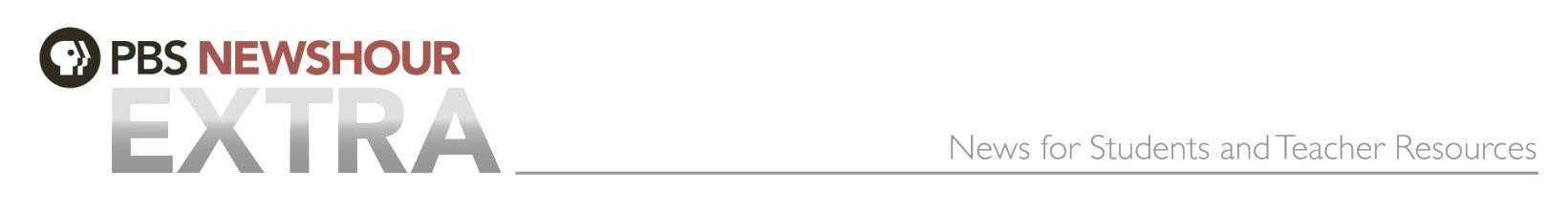 Lessons from the Gridiron: The impact of concussions – Concluding discussion questions and writing promptsHow much do you think the NFL knew and when did they know it?Did the NFL shape public opinion about violence in football?Should the NFL have done something differently with respect to how they approached concussions and CTE If so, what should they have done and when should they have done it?Imagine you are the parent of a child who wants to play football, how would you make your decision whether to let them play or not?What happens to the brain when a concussion happens? What are the short-term and long-term side effects? Imagine you are a football player and your team has made it to the state finals. During the practice before the game you sustain a concussion. Would you lie about it so you could play? Why or why not?What questions still need to be answered about CTE?What did you think of Dr. Omalu? Was he an ethical doctor or just trying to get into the spotlight? Explain your answer.What should the sports community do about concussions on the professional, college, high school and Pop Warner level?